Template 4.19 AVehicle Tool Kit for Diesel and Petrol EnginesSlimline 14 Pcs Combination Spanners 6-19mm, to DIN 3113, made from forged CrV steel.High quality combination pliers made from forged CrV steelWater pump pliers with box joint.Flex-dot screwdriver set 8.0x1.2x175mm, 5.5x1.0x125mm, 3.0x0.5x100mm, PH1x80mm and PH2x100mmAutomotive tester with cable and crocodile clip1/2inch drive socket set (8, 10, 11, 12, 13, 14, 15, 16, 17, 18, 19, 21, 22 & 24mm) made of CrV steel1/2inch drive ratchet with neoprene grip1/2inch drive universal extensions 125 & 250mm1/2inch T-barSpark plug sockets 16, 18 & 21mm – Petrol OnlyAllen key set (1.5, 2, 2.5, 4, 5, 6 & 8mm)Torx key set (T-9, T-10, T-15, T-20, T-25, T-27, T-30 & T-40)300g riveting hammer with non-slip graphite handleHeavy Duty GlovesLED torch/powerbank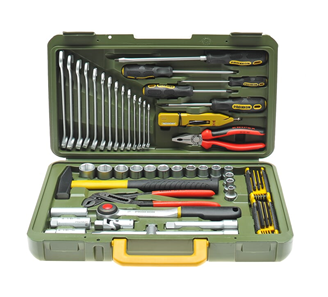 Template 4.19 BAdvanced Vehicle Tool Kit for Diesel and Petrol EnginesAs above plus:Inner-tube repair kit2 tyre levers 600mm Tyre pressure gaugeHeavy Duty Jump Leads Wheel WrenchFoot PumpHigh Lift Jack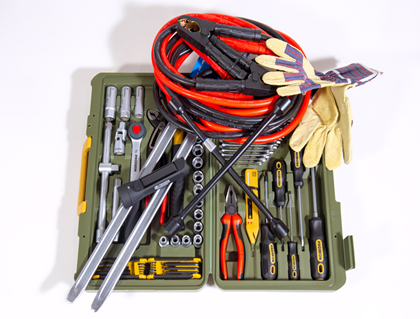 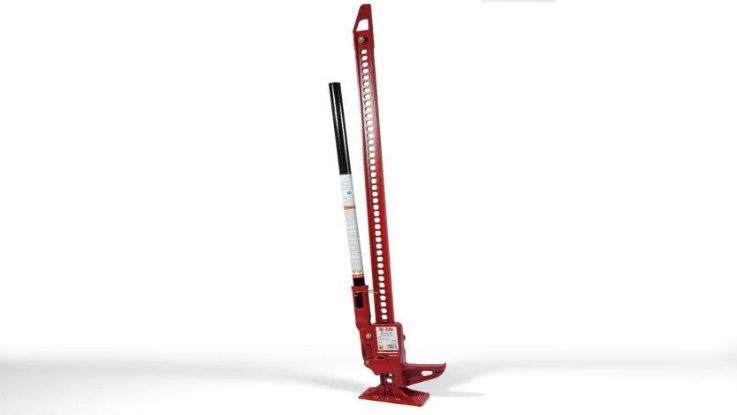 Template 4.19 CBasic Workshop Tool KitHeavy Duty Bottle JackAxle StandsHeavy-duty booster cables 600A 25mm²x5m12 LED cordless rechargable inspection light220mm funnel with closing lid3-piece wire brush setOil wrench band type 65 - 105mm2lb ball-pein hammer with hickory handle21-piece screwdriver set12-piece combination wrench set (8, 9, 10, 11, 12, 13, 14, 15, 16, 17, 18, 19mm)3-piece adjustable wrench set (150,200 & 250mm)52-piece socket set (1/4- & 1/2-inch drive) metric3-piece pliers set610mm crowbarHeavy-duty retracting knifeDigital multi-meter with thermocoupleHeavy Duty Gloves30-piece hex key set:Long Arm keys (Imperial): 0.028, 0.035, 0.050, 1/16, 5/64, 3/32, 7/64, 1/8, 9/64, 5/32, 3/16, 7/32, 1/4, 5/16, 3/8Short arm keys (Metric): 0.7, 0.9, 1.3, 1.5, 2, 2.5, 3, 4, 4.5, 5, 5.5, 6, 7, 8, 10mm300mm professional hacksaw10x bi-metal 300mm hacksaw bladesInner-tube repair kit2 tyre levers 600mmSteel storage chest12V/24V, 15A, 230V automatic battery charger1m steel workbench with lockable drawer125mm fixed base professional heavy-duty viceOil/Fluid Drain & Recycle Container 16ltr Toolbox with six drawers and ball bearing runners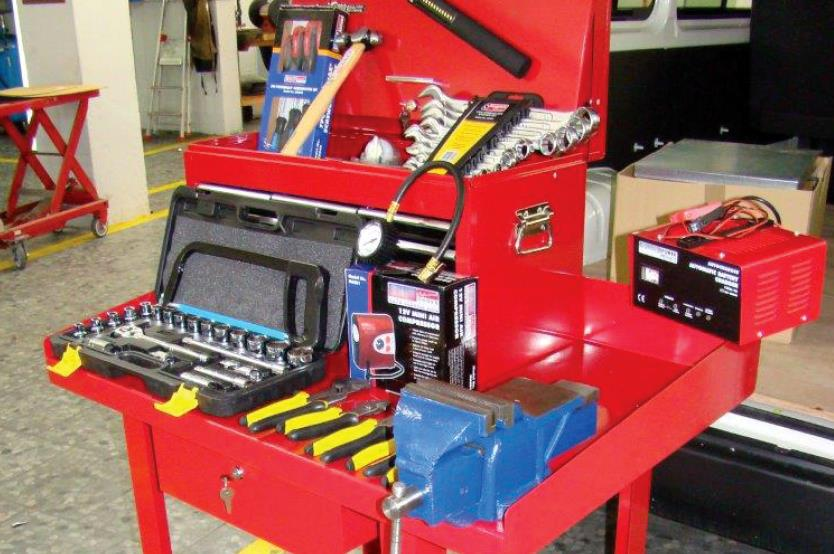 